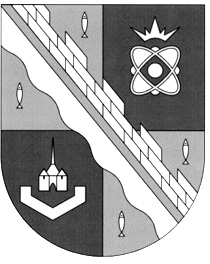                            администрация МУНИЦИПАЛЬНОГО ОБРАЗОВАНИЯ                                             СОСНОВОБОРСКИЙ ГОРОДСКОЙ ОКРУГ  ЛЕНИНГРАДСКОЙ ОБЛАСТИ                             постановление                                                     от 19/05/2022 № 964О прекращении подачи тепла на городские и промышленные объектыВ связи с установившейся положительной температурой наружного воздуха в пределах нормативных значений, администрация Сосновоборского городского округа                    п о с т а н о в л я е т:1. Прекратить подачу тепла на городские и промышленные объекты с 24 мая 2022 года в соответствии с Программой отключения потребителей тепла и проведения гидравлических испытаний подающего трубопровода тепловой сети от городской котельной до тепловых пунктов потребителей Сосновоборского городского округа.2. Признать утратившим силу постановление администрации Сосновоборского городского округа от 16.05.2022 № 870 «О прекращении подачи тепла на городские и промышленные объекты».3. Общему отделу администрации (Смолкина М.С.) обнародовать настоящее постановление на электронном сайте городской газеты «Маяк».4. Отделу по связям с общественностью (пресс-центр) комитета по общественной безопасности и информации (Бастина Е.А.) разместить настоящее постановление на официальном сайте Сосновоборского городского округа.5. Настоящее постановление вступает в силу со дня официального обнародования.6. Контроль за исполнением настоящего постановления возложить на заместителя главы администрации по жилищно-коммунальному комплексу Иванова А.В.Глава Сосновоборского городского округа                                                             М.В. Воронков